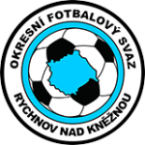 RYCHNOVČERNÍKOVICE AČERNÍKOVICE BČESKÉ MEZIŘÍČÍALBRECHTICESOLNICEBODYSCÓREPOŘADÍRYCHNOV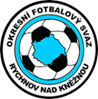 4:33:94:36:34:21221:203.ČERNÍKOVICE A3:45:35:34:36:21223:152.ČERNÍKOVICE B9:33:511:67:34:31234:201.ČESKÉ MEZIŘÍČÍ3:43:56:116:36:5624:284.ALBRECHTICE3:63:43:73:63:1315:245.SOLNICE2:42:63:45:61:3013:236.